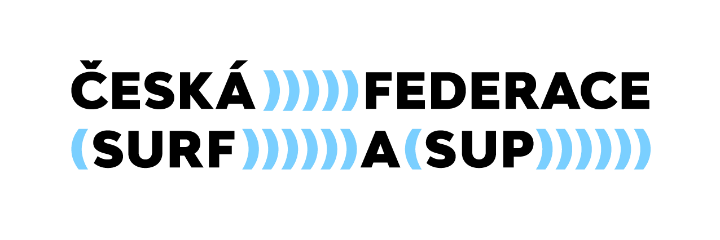 HROMADNÁ PŘIHLÁŠKAHROMADNÁ PŘIHLÁŠKAHROMADNÁ PŘIHLÁŠKASTARTOVNÉ CELKEMSTARTOVNÉ CELKEMSTARTOVNÉ CELKEMSTARTOVNÉ CELKEMSTARTOVNÉ CELKEMSTARTOVNÉ CELKEMSTARTOVNÉ CELKEMDRAGON SUP TEAMDRAGON SUP TEAMDRAGON SUP TEAMDRAGON SUP TEAMKlub:KčKčKčKčKčKčKčKčKčKčJunior 18Junior 18Junior 18Název:Název:Název:Závod:KčKčKčKčKčKčKčKčKčKč40+ / 50+ / 60+40+ / 50+ / 60+40+ / 50+ / 60+40+ / 50+ / 60+40+ / 50+ / 60+40+ / 50+ / 60+Kdy:Děti 15Děti 15Děti 15Trenér/manažer:povinnépovinnéDěti 12Děti 12Děti 12mužmužpokud nemápokud nemáDěti 9Děti 9Děti 9hardboardhardboardhardboardženaženaCZCZCZreg.číslo ČFSASreg.číslo ČFSASSportOPENSportOPENSportOPENiSUPiSUPiSUPJMÉNOPŘÍJMENÍPOHLAVÍPOHLAVÍNÁRODNOSTNÁRODNOSTROK NAROZENÍROK NAROZENÍRODNÉ ČÍSLORODNÉ ČÍSLOČFSAS REG.ČÍSLOČFSAS REG.ČÍSLOČFSAS REG.ČÍSLOKATEGORIEKATEGORIEKATEGORIEBOARDBOARDBOARDSPRINTSPRINTLONGLONGLONGTECHTECHTECHKČKČKČ